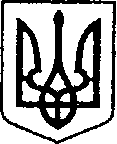                                                                   УКРАЇНА	        	 ЧЕРНІГІВСЬКА ОБЛАСТЬ    Н І Ж И Н С Ь К А    М І С Ь К А    Р А Д А6 сесія VIІI скликанняР І Ш Е Н Н Явід 04 лютого 2021 р.        	     м. Ніжин	                            №46-6/2021Відповідно до статей 25, 26, 42, 59, 60, 73 Закону України «Про місцеве самоврядування в Україні», Закону України «Про оренду державного та комунального майна» від 03 жовтня 2019 року №157-IX, Порядку передачі в оренду державного та комунального майна, затвердженого постановою Кабінету Міністрів України від 03 червня 2020р. №483 «Деякі питання оренди державного та комунального майна», Регламенту Ніжинської міської ради VIII скликання, затвердженого рішенням Ніжинської міської ради від 27 листопада 2020 року    №3-2/2020, враховуючи заяву орендаря, фізичної особи-підприємця  Федуліної Т.В. від 22.12.2020 року, міська рада вирішила:          1.Продовжити договір оренди нерухомого майна, що належить до комунальної власності територіальної громади міста Ніжина №2 від 17 квітня 2018 року, на нежитлове приміщення, загальною площею 9,51 кв.м., розташоване за адресою: м. Ніжин, вулиця Космонавтів, будинок 52, приміщення 3, для розміщення логопедичного пункту на тих самих умовах та на той самий строк, а саме: на 2 роки та 11 місяців без проведення аукціону.2.Управлінню комунального майна та земельних відносин Ніжинської міської ради та Комунальному підприємству «Керуюча компанія «Північна» вжити заходів щодо реалізації цього рішення згідно Закону України «Про оренду державного та комунального майна» від 03 жовтня 2019 року №157-IX та Порядку передачі в оренду державного та комунального майна, затвердженого постановою Кабінету Міністрів України від 03 червня 2020р. №483 «Деякі питання оренди державного та комунального майна».3.Начальнику відділу комунального майна управління комунального майна та земельних відносин Ніжинської міської ради (Федчун Н.О.), забезпечити оприлюднення даного рішення на офіційному сайті Ніжинської міської ради протягом п’яти робочих днів після його прийняття.4.Організацію виконання даного рішення покласти на першого заступника міського голови з питань діяльності виконавчих органів ради Вовченка Ф. І. та начальника управління комунального майна та земельних відносин Ніжинської міської ради Чернігівської області Онокало І.А.5. Контроль за виконанням даного рішення покласти на постійну комісію міської ради з питань житлово-комунального господарства, комунальної власності, транспорту і зв’язку та енергозбереження (голова комісії –     Дегтяренко В.М.).Міський голова			      	          		                    Олександр КОДОЛАВізують:Начальник управління комунального майната земельних відносин Ніжинської міської ради	            Ірина ОНОКАЛОПерший заступник міського голови з питань діяльностівиконавчих органів ради                                                          Федір ВОВЧЕНКОСекретар Ніжинської міської ради                                          Юрій ХОМЕНКОНачальник відділуюридично-кадрового забезпечення апарату                                                                В’ячеслав ЛЕГАвиконавчого комітетуНіжинської міської ради     		                    Голова постійної комісії міськоїради з питань житлово-комунальногогосподарства, комунальної власності, транспорту і зв’язку та енергозбереження	          Вячеслав ДЕГТЯРЕНКОГолова постійної комісії міської ради з питаньрегламенту, законності, охорони прав і свобод громадян,запобігання корупції, адміністративно-територіальногоустрою, депутатської діяльності та етики                              Валерій САЛОГУБПро продовження договору оренди нерухомого майна, що належить до комунальної власності територіальної громади міста Ніжина №2 від 17 квітня 2018 року, укладеного з фізичною особою-підприємцем Федуліною Т.В. безпроведення аукціону